Как найти общий язык с подростком?Материал подготовила старший методист отдела ППС и ПДПЧерторицкая О.Ю.Кажется, еще совсем недавно Вы вели своего малыша в первый класс. А сегодня рядом уже почти взрослый сын или красавица дочь, которые всеми силами стремятся убедить окружающих и самих себя в своей неповторимости, индивидуальности, непохожести на других.Именно почти взрослый. Подростковый возраст – это «промежуточный» этап между детством и юностью. Ребенка еще волнуют проблемы подростков: право на независимость от родителей, принадлежность к той или иной группе сверстников, а также возникают вопросы: Кто Я? Какой Я? Что меня ждет в будущем?Многие родители сталкиваются с проблемами в воспитании подростка. Они спрашивают себя: "Куда же делся очаровательный, милый ребенок? Как он так мог измениться?" А ближе к выпускному вечеру в школе ребенок становится вообще неуправляемым. Это общая для многих семей проблема. Так или иначе, этот период необходимо преодолеть и постараться наладить отношения с сыном или дочерью. Постараемся разобраться в этом вопросе и понять, как найти общий язык с подростком.«А вдруг они выйдут из-под контроля, начнут курить и распивать спиртные напитки, окрестят себя «хипстерами» или начнут убегать из дома?», - думают некоторые из родителей, опасаясь переходного возраста своих детей.На самом деле все не так страшно Подростковый возраст называют «весной жизни» для большинства детей начинается сладостная пора. В этот момент необходимо научиться контролировать ситуацию, поддерживать ребенка и не испортить счастливые минуты юности. Чтобы справиться с этим, следует окунуться в другой мир – в мир ребенка - и понять, какие же перемены происходят в столь юном возрасте.Другой мир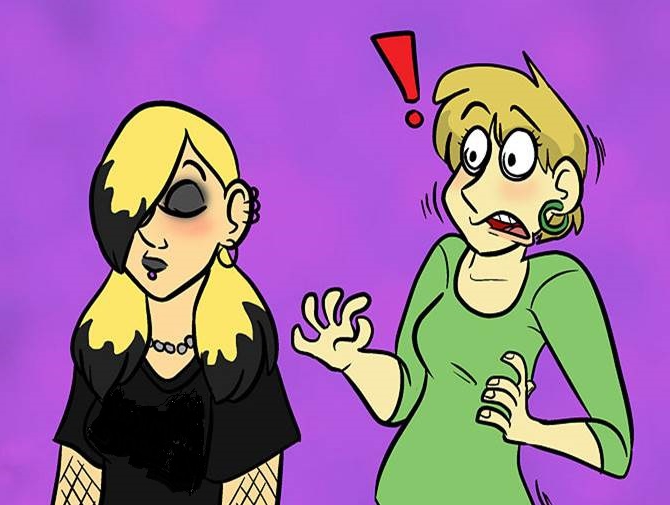 Наверняка вы стали замечать, что ребенок стал разговаривать на другом языке, странно одеваться, хамить, провоцировать скандалы, портить волосы, слушать дикую музыку и привлекать к себе внимание. Общение подростков с родителями сходит на нет. Они друг друга не понимают, ведь отцы и дети – это разные поколения, у которых свои ценности, мировоззрение, лексикон, эстетика и так далее. Естественно, неизвестность пугает, особенно если это касается собственного ребенка. И чтобы разобраться в таинственном мире подростка, в первую очередь его нужно выслушать, понять и принять. Родители готовы к диалогу, но дети не спешат делиться самым сокровенным…Как поступить в такой ситуации? Изучая такие науки, как психология развития и возрастная психология, большинство специалистов пришли к выводу, что путь к ребенку лежит через понимание. Для начала вам следует принять тот факт, что у подростка могут быть другие интересы, даже если вы как родитель их не одобряете. Вспомните себя в молодости. Чего вам хотелось тогда, чего не хватало…. Сопоставив свои желания и поведение в юности с тем, как ведет себя ваш ребенок, необходимо установить новые правила у себя в доме: пусть сын или дочь слушают музыку, которая нравится, носят все, что хотят, употребляют жаргон без использования ненормативной лексики. А вам остается это понять и принять.Чем доброжелательнее родители будут относиться к подростку, тем быстрее он откроется и пустит в свой внутренний мир. Представим такую ситуацию: ребенок уехал за границу. Он выпал из нашей действительности, стал разговаривать на другом языке. После его приезда домой вам придется найти с ним общий язык. 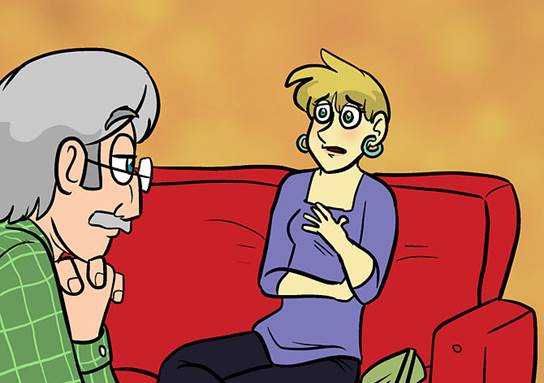 Чего нельзя делать В этом возрасте современные подростки начинают прибегать к экспериментам с сигаретами и алкоголем, попадают в дурные компании. Такое поведение приводит родителей в ужас. Помимо алкоголя, наркотиков и сигарет, существует еще несколько пороков, которые могут охватить подростка – это интернет-зависимость, экстремальные увлечения и незащищенный секс. И здесь начинается самое страшное: чем больше родители запрещают, ругаются и наказывают, тем активнее ребенок тянется в мир недетских увлечений.Такие эксперименты имеют одну особенность. Действительно, таким образом, дети познают мир, не понимая, где заканчиваются границы дозволенного. Если разговор идет о дурной компании или играх со смертью – тут следует бить в колокола, ребенок потерялся в реальном мире. Если подросток «ушел» в компьютерные игры, это говорит о том, что свои прозаичные дни он заменяет фантазиями. Наркотики употребляют дети, которые хотят заглушить боль. С дурными компаниями связываются подростки, которые дома чувствуют себя чужими. Безусловно, не существует такого рецепта, который смог бы застраховать подростка от опасностей на его пути взросления. Но иногда родители сами усугубляют ситуацию: нездоровая атмосфера в семье, скандалы, крики, ругань, негативный пример старших – все это толкает ребенка в пропасть.Направления, в которых нужно двигаться Подростки нуждаются в помощи. Дабы оградить своего ребенка от опасных ситуаций, необходимо действовать в трех направлениях:в первую очередь, вооружите его нужной информацией. Некоторые ученые советуют сводить ребенка в онкологический центр, где лежат больные, которые в свое время заинтересовались сигаретами. Покажите ему наркологический центр и расскажите о последствиях злоупотребления наркотиками. Сегодня многие журналы для молодежи публикуют информацию о том, как вредные привычки и опасные эксперименты влияют на жизнь человека и к чему это приводит;Если вы не знаете, как найти общий язык с подростком, следует пойти в другом направлении. Создайте в доме максимально доверительную атмосферу, относитесь к ребенку с любовью и уважением. Забудьте об агрессии по отношению к кому-либо. Необходимо создать такую атмосферу, чтобы ему не захотелось убегать из дома.Хотите совет? Не курите и не употребляйте спиртные напитки в присутствии ребенка – он может взять пример с вас, и разговоры о том, что курение опасно для здоровья, окажутся напрасными. Дети копируют поведение родителей, поэтому нужно стать для своего ребенка ярким примером. Контролируйте свои эмоции, умейте выслушать, а главное, понять. Проживайте его жизнь вместе, и тогда ему не захочется убегать из дома.Третье направление – это твердый запрет на опасные игры. Если подросток нарушил его, то за нарушением должно идти наказание. Особенности общения с подростками заключается в последовательности действий, нельзя отпускать ситуацию. Например, вы поймали ребенка с сигаретой, наказание не должно быть агрессивным или эмоциональным, запретите ему неделю гулять и не нарушайте своего слова Как найти общий язык с подростком Подростковый возраст еще называют судьбоносным, кризисным, ранимым, трудным. В этот период формируется новый человек, который стремится стать взрослым и пытается избавиться от родительского контроля. Ребенок ищет себя, и в своих поисках совершает много ошибок. Многие родители это понимают, но не знают, как найти общий язык с подростком в столь трудное время. Безусловно, родителей расстраивает, когда их сын или дочь начинают грубить. Почему это происходит?Чтобы ребенок вырос спокойным, послушным, то есть таким, каким вы его хотите, в первую очередь дайте ему свободу. «Если не трогать дерево – оно вырастет ровным». Ребенок вырос, и пора привыкнуть к этой мысли.Нужно помнить, что это молодость, и подросток полон сил, он хочет любить и быть любимым, покорять вершины, совершать безумные поступки, ему все интересно. Поэтому: всегда подчеркивайте значимость ребенка для вас. Привлекайте его к «взрослой работе» советуйтесь с ним, пусть учится проявлять мужественность и самостоятельность дома; научитесь принимать любые откровения ребёнка, не осуждая при этом его действия и поступки. Легко общаться, когда родители:всегда объясняют мотивы своих требований и поощряют их обсуждение ребенком;используют власть лишь в меру необходимости;ценят в ребенке как послушание, так и независимость;прислушиваются к мнению ребенка, но не исходят только из его желаний.ПОМНИТЕ! Ребенок не сможет самостоятельно преодолеть трудности без вашей ЛЮБВИ и ПОНИМАНИЯ!По материалам:http://fb.ru/article